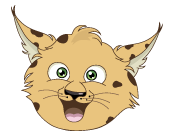 Mladinski center RISKO vabi na KREATIVNO DELAVNICO:SVETLOBNA ONESNAŽENOSTNa delavnici bomo predstavili svetlobno onesnaženost, in sicer bomo mlade najprej seznanili s pojavom, kako pride do njega in kakšne posledice prinaša. V drugem delu delavnice se bomo osredotočili na to, kakšen je negativni vpliv svetlobnega onesnaženja na človeško telo, kako se zaščitimo pred negativnimi vplivi svetlobe in kako lahko posamezniki z lastnim ravnanjem zmanjšamo svetlobno onesnaženost.Delavnica bo potekala 6. 3. 2020 ob 16.00 v Modrem salonu Dvorca Rakičan.Vljudno vabljeni!Ekipa mladinskega centra RISKO Zaposlitev na področju mladinskega dela v mladinskem sektorju. Naložbo sofinancirata Republika Slovenija in Evropska unija iz Evropskega socialnega sklada. 	 